Как быть со страхами детей?МУНИЦИПАЛЬНОЕ ДОШКОЛЬНОЕ ОБРАЗОВАТЕЛЬНОЕ УЧРЕЖДЕНИЕ «ДЕТСКИЙ САД №192»Консультация для родителей«Как быть со страхами детей?»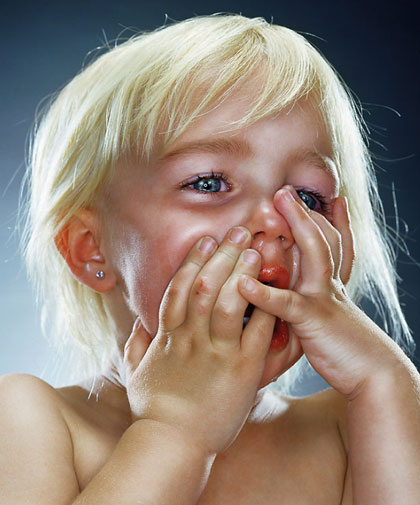                                                        Подготовила:                                                                 педагог – психолог                                                                                 Чегодаева Любовь ОлеговнаСтрах – это естественная эмоция, которую порой испытывают все живые существа.    Детям свойственно бояться, поскольку они физически слабы, зависимы и не всегда способны себя защитить. В определенные периоды жизни страхи являются естественной реакцией на непонятное, неизвестное. Ребенок постепенно наращивает в себе способность и умение справляться с самыми разными ситуациями, представляющими для него угрозу. Однако некоторые дети испытывают навязчивые страхи (боятся собак, темноты и т.п.). Всем детям важно научиться обходиться со своими страхами, а тем, кому страхи существенно осложняют жизнь — особенно.Ваш ребенок может быть пугливым и часто испытывать страх, если:он очень восприимчив и у него развито воображение;он обладает слабым типом нервной системы, впечатлителен и раним;его безопасность была нарушена ранее из-за какого-то происшествия, события; он получил психологическую травму; в семье или окружении ребенка происходили потери, тяжелые болезни, необъясненные ребенку события;взрослые чрезмерно опекают ребенка и не дают, возможно, и ему самому справиться с какими-то делами и ситуациями, он не уверен в своих силах, очень сильно опирается на взрослых;его осуждают или наказывают за проявленный страх.Наиболее частые страхиСтрах потери близких людей (особенно матери), собственной смерти, болезни, темноты, страх животных, засыпания, необъяснимых явлений (приведения, инопланетяне, звуки, тени, ожившие игрушки и т.п.); героев сказок и фильмов; перемен, предстоящих событий, новой деятельности, незнакомых людей, агрессии со стороны других детей и взрослых, — всего, что, как кажется ребенку, представляет угрозу его жизни.Существует возрастная специфика детских страхов. В 2—3 года ребенок может бояться наказаний, боли (например, у врача), громких звуков, замкнутого пространства, одиночества и особенно темноты. В 3—4 года, появляются страхи, связанные с развитием фантазии ребенка, страх сказочных персонажей. У детей 6—7 лет (а иногда и раньше) может появиться страх смерти, своей или своих близких.Родителям важно знать, что:Детские страхи — это нормально и часто неизбежно, поскольку дети ощущают себя маленькими, физически слабыми в сравнении с любым взрослым.Страх — это здоровая реакция на реальную или потенциальную угрозу. Страх субъективен. И если вам не страшно, это не значит, что не страшно тому, кто рядом с вами.Мальчики боятся не меньше, чем девочки, поскольку они все равно физически слабее любых объектов и явлений взрослого мира.Начиная с 5—6 лет, дети начинают осознавать и перерабатывать тему смерти. Это естественный и необходимый ребенку процесс.Как реагировать на детские страхиНе стоит логически разубеждать ребенка, говорить ему, что бояться нечего. Он уже боится, и ваша логика ему не поможет. Лучше сказать: «Я с тобой». Мягкое реагирование на страхи ребенка, теплота и принятие, поддержка и понимание лучше и результативнее, чем убеждение, чтение морали.Если вы начинаете ругать ребенка за проявления страха, то он почувствует себя еще более беспомощным и «плохим». Это не поможет ему избавиться от страха, он просто загонит его внутрь, чтобы не показывать вам.Нет смысла говорить: «Посмотри на меня: я же не боюсь!». Вы — большой, взрослый и сильный. Вам значительно легче не бояться. Ребенок понимает, что он в разы меньше вас и физически слабее. Если уж и говорить «Я не боюсь», то не в контексте «Я — смелый, а ты — трусливый», а в контексте «Я — взрослый и я смогу защитить тебя». Важно понимать, что нельзя усилием воли перестать бояться, можно только пережить страх. Но пережить его можно только тогда, когда есть возможность опереться на что-то внутри себя или на кого-то, кто может помочь.Не нужно избегать тем, которые пугают ребенка. Если он хочет с вами поговорить о своих страхах, не стоит от него отмахиваться или пытаться переключить его внимание на другие темы. Высмеивание страхов также недопустимо: ваш малыш замкнется и останется со своим страхом один на один. Проговаривание сильно уменьшает силу страха. Его интенсивность может значительно снижаться или даже уходить, если есть с кем его разделить.Дети часто рисуют или проигрывают свои страхи. Игра и рисование позволяют прожить в воображаемой реальности волнующую и пугающую ситуацию, эмоционально отреагировать на нее. Можно спросить ребенка о содержании рисунка или игры. Но не стоит вмешиваться в этот процесс, если ребенок не приглашает вас, отзываться критически, осуждать.Если у ребенка есть желание поделиться с вами, можно предложить ему слепить свой страх из пластилина или глины, «пообщаться» со страхом, проигрывая его в маленьких сценках, сочинить сказку со счастливым концом и т.п.При ночных страхах уместны успокаивающие ритуалы перед отходом ко сну. Спокойное, доброе отношение родителей, нежный телесный контакт помогут ребенку справиться со своими страхами и тревожными снами.Лучше всего — быть рядом, когда ребенку страшно, расспрашивать его о том, чего он боится, что может случиться, оказывать поддержку, вместе придумывать способы (включая волшебные) справиться с этой ситуацией.Важно создать дома такую атмосферу, в которой малыш будет чувствовать себя в безопасности: спокойная, внимательная, нежная мама и папа, излучающий стабильность и безопасность, — лучшая защита от детских страхов.Ребёнок освобождается от страха, если он переживает это чувство. Чтобы помочь ребёнку пережить страх, можно предложить посмотреть детские художественные и мультипликационные фильмы, или почитать сказки и другие художественные произведения, в которых герои преодолевают свой страх.Рекомендуемые художественные фильмы для детей:«Приключения Карика  и Вали»;«Новогодние приключения Маши и Вити»;«Приключения жёлтого чемоданчика».Рекомендуемые  мультипликационные фильмы для детей:«Бояка  мухи не обидит»;«Змей на чердаке»;«Нехороший мальчик»;«Ничуть не страшно»;«Дедушка Ау».Рекомендуемая  художественная литература для совместного чтения с детьми старшего дошкольного возраста:«Приключения жёлтого чемоданчика» Софья Прокофьева;«Тук-тук-тук» Николай Носов;«Живая шляпа» Николай Носов;«Прятки» Николай Носов;«Находчивость» Николай Носов. Для уменьшения у детей дошкольного возраста важно исключить просмотр детьми художественных фильмов – «ужасов».Чтобы помочь детям преодолеть страхи, необходимо детям за 30 минут до сна давать пить тёплое молоко. Оно успокаивает ребёнка. Кроме этого уменьшению страхов у детей способствует выезд на природу. Желателен  сон с 21 часа в зимнее время и с 22 часов -  в летнее, поскольку ранний сон способствует появлению ощущения спокойствия. Способом избавиться от страхов – давать ребёнку возможность действовать самому. Ребёнок перестаёт бояться, если взрослые, находящиеся рядом позволяют ему проговаривать вслух свои страхи, поскольку эмоции, выраженные словами, теряют свою силу.  Можно использовать игры в домашних условиях, способствующие освобождению от страхов.КачелиРебёнок садится в позу «зародыша»: поднимает колени и наклоняет к ним голову, ступни плотно прижаты к полу, руки обхватывают колени, глаза закрыты.Взрослый встаёт сзади, кладёт руки на полечи сидящему ребёнку, и осторожно начинает медленно покачивать его, как качели. Ритм медленный, движения плавные. Игра способствует возникновению у ребёнка чувства родительской защищённости, надёжностиСражениеРодителям и ребёнку предлагается бросать друг в друга мелкими, нетяжёлыми предметами (бумажные шарики, еловые шишки) из-за укрытия в виде стульев, поставленных напротив друг друга на расстоянии нескольких метров. Предметы нельзя бросать слишком сильно, главное – попасть и увернуться. Игра способствует уменьшению страха боли, уколов, неожиданного воздействия, способствует ослаблению напряжённости между взрослыми и ребёнком.ПролезаниеРодители и ребёнок по очереди пролезают через ряд стульев. В этой игре возможно догонять друг друга или уходить от погони. Игра способствует преодолению страхов замкнутого пространства и нападения. Рекомендуемая литература для родителей:«Дневные и ночные страхи у детей» А.И.Захаров;«Семья глазами ребёнка» Г.Т.Хоментаускас. 